Исх № 72    от 26.03.2024г. исп. Ковалевская Л.Г.План-график мероприятий на АПРЕЛЬ-МАЙ-ИЮНЬ 2024 года по реализации межведомственного культурно-образовательного проекта «Культура для школьников» в Иркутской областиПлан-график мероприятий на АПРЕЛЬ-МАЙ-ИЮНЬ 2024 года по реализации межведомственного культурно-образовательного проекта «Культура для школьников» в Иркутской областиПлан-график мероприятий на АПРЕЛЬ-МАЙ-ИЮНЬ 2024 года по реализации межведомственного культурно-образовательного проекта «Культура для школьников» в Иркутской областиПлан-график мероприятий на АПРЕЛЬ-МАЙ-ИЮНЬ 2024 года по реализации межведомственного культурно-образовательного проекта «Культура для школьников» в Иркутской областиПлан-график мероприятий на АПРЕЛЬ-МАЙ-ИЮНЬ 2024 года по реализации межведомственного культурно-образовательного проекта «Культура для школьников» в Иркутской областиПлан-график мероприятий на АПРЕЛЬ-МАЙ-ИЮНЬ 2024 года по реализации межведомственного культурно-образовательного проекта «Культура для школьников» в Иркутской областиПлан-график мероприятий на АПРЕЛЬ-МАЙ-ИЮНЬ 2024 года по реализации межведомственного культурно-образовательного проекта «Культура для школьников» в Иркутской области4. Направление АРХИТЕКТУРА4. Направление АРХИТЕКТУРА4. Направление АРХИТЕКТУРА4. Направление АРХИТЕКТУРА4. Направление АРХИТЕКТУРА4. Направление АРХИТЕКТУРА4. Направление АРХИТЕКТУРАЦельПознакомить школьников с основными вехами развития отечественной и мировой архитектуры, наиболее знаменитыми сооружениями, стилями и направлениями в архитектуре, сформировать понимание культурной ценности произведений архитектуры. Познакомить школьников с основными вехами развития отечественной и мировой архитектуры, наиболее знаменитыми сооружениями, стилями и направлениями в архитектуре, сформировать понимание культурной ценности произведений архитектуры. Познакомить школьников с основными вехами развития отечественной и мировой архитектуры, наиболее знаменитыми сооружениями, стилями и направлениями в архитектуре, сформировать понимание культурной ценности произведений архитектуры. Познакомить школьников с основными вехами развития отечественной и мировой архитектуры, наиболее знаменитыми сооружениями, стилями и направлениями в архитектуре, сформировать понимание культурной ценности произведений архитектуры. Познакомить школьников с основными вехами развития отечественной и мировой архитектуры, наиболее знаменитыми сооружениями, стилями и направлениями в архитектуре, сформировать понимание культурной ценности произведений архитектуры. Познакомить школьников с основными вехами развития отечественной и мировой архитектуры, наиболее знаменитыми сооружениями, стилями и направлениями в архитектуре, сформировать понимание культурной ценности произведений архитектуры. Задачи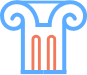 сформировать эстетическое, пространственное восприятие, развить навыки анализа, сравнения, выделения характерных признаков, обобщения при восприятии произведений архитектуры; развить творческую фантазию и навыки выполнения творческих заданий;воспитать любовь к своему городу, интерес к его архитектуре, сформировать бережное отношение к произведениям архитектуры, культурным ценностям в целом; сформировать чувство сопричастности и принадлежности к родной и мировой культуре. сформировать эстетическое, пространственное восприятие, развить навыки анализа, сравнения, выделения характерных признаков, обобщения при восприятии произведений архитектуры; развить творческую фантазию и навыки выполнения творческих заданий;воспитать любовь к своему городу, интерес к его архитектуре, сформировать бережное отношение к произведениям архитектуры, культурным ценностям в целом; сформировать чувство сопричастности и принадлежности к родной и мировой культуре. сформировать эстетическое, пространственное восприятие, развить навыки анализа, сравнения, выделения характерных признаков, обобщения при восприятии произведений архитектуры; развить творческую фантазию и навыки выполнения творческих заданий;воспитать любовь к своему городу, интерес к его архитектуре, сформировать бережное отношение к произведениям архитектуры, культурным ценностям в целом; сформировать чувство сопричастности и принадлежности к родной и мировой культуре. сформировать эстетическое, пространственное восприятие, развить навыки анализа, сравнения, выделения характерных признаков, обобщения при восприятии произведений архитектуры; развить творческую фантазию и навыки выполнения творческих заданий;воспитать любовь к своему городу, интерес к его архитектуре, сформировать бережное отношение к произведениям архитектуры, культурным ценностям в целом; сформировать чувство сопричастности и принадлежности к родной и мировой культуре. сформировать эстетическое, пространственное восприятие, развить навыки анализа, сравнения, выделения характерных признаков, обобщения при восприятии произведений архитектуры; развить творческую фантазию и навыки выполнения творческих заданий;воспитать любовь к своему городу, интерес к его архитектуре, сформировать бережное отношение к произведениям архитектуры, культурным ценностям в целом; сформировать чувство сопричастности и принадлежности к родной и мировой культуре. сформировать эстетическое, пространственное восприятие, развить навыки анализа, сравнения, выделения характерных признаков, обобщения при восприятии произведений архитектуры; развить творческую фантазию и навыки выполнения творческих заданий;воспитать любовь к своему городу, интерес к его архитектуре, сформировать бережное отношение к произведениям архитектуры, культурным ценностям в целом; сформировать чувство сопричастности и принадлежности к родной и мировой культуре. Блок№Наименование мероприятияОрганизатор (наименование организации, адрес, координаты ответственного лица)Сроки проведенияСроки проведенияСроки проведенияКультпоходВозрастная категория 1-4 классВозрастная категория 1-4 классВозрастная категория 1-4 классВозрастная категория 1-4 классВозрастная категория 1-4 классВозрастная категория 1-4 классКультпоходКультпоходВозрастная категория 5-8 классВозрастная категория 5-8 классВозрастная категория 5-8 классВозрастная категория 5-8 классВозрастная категория 5-8 классВозрастная категория 5-8 классКультпоходКультпоходВозрастная категория 9-11 классВозрастная категория 9-11 классВозрастная категория 9-11 классВозрастная категория 9-11 классВозрастная категория 9-11 классВозрастная категория 9-11 классКультпоходКультурный клубВозрастная категория 1-4 классВозрастная категория 1-4 классВозрастная категория 1-4 классВозрастная категория 1-4 классВозрастная категория 1-4 классВозрастная категория 1-4 классКультурный клуб1Тематическая лекция «Храмы земли Киренской»Краеведческий музей г.Киренск, ул.Советская,18, 8(39568)44360По заявкамПо заявкамПо заявкамКультурный клуб2Тематическая лекция «Моя малая Родина город Киренск»Краеведческий музей г.Киренск, ул.Советская,18, 8(39568)44360По заявкамПо заявкамПо заявкамКультурный клуб3Районная краеведческая конференция «Нет милей родного края», посвященная 95-летию образования Киренского районаКраеведческий музей г.Киренск, ул.Советская,18, 8(39568)4436005.04.2024 г05.04.2024 г05.04.2024 гКультурный клубВозрастная категория 5-8 классВозрастная категория 5-8 классВозрастная категория 5-8 классВозрастная категория 5-8 классВозрастная категория 5-8 классВозрастная категория 5-8 классКультурный клуб1Тематическая лекция «Храмы земли Киренской»Краеведческий музей г.Киренск, ул.Советская,18, 8(39568)44360По заявкамПо заявкамПо заявкамКультурный клуб2Тематическая лекция «Моя малая Родина город Киренск»Краеведческий музей г.Киренск, ул.Советская,18, 8(39568)44360По заявкамПо заявкамПо заявкамКультурный клуб3Районная краеведческая конференция «Нет милей родного края», посвященная 95-летию образования Киренского районаКраеведческий музей г.Киренск, ул.Советская,18, 8(39568)4436005.04.2024 г05.04.2024 г05.04.2024 гКультурный клубВозрастная категория 9-11 классВозрастная категория 9-11 классВозрастная категория 9-11 классВозрастная категория 9-11 классВозрастная категория 9-11 классВозрастная категория 9-11 классКультурный клуб1Тематическая лекция «Храмы земли Киренской»Краеведческий музей г.Киренск, ул.Советская,18, 8(39568)44360По заявкамПо заявкамПо заявкамКультурный клуб2Тематическая лекция «Моя малая Родина город Киренск»Краеведческий музей г.Киренск, ул.Советская,18, 8(39568)44360По заявкамПо заявкамПо заявкамКультурный клуб3Районная краеведческая конференция «Нет милей родного края», посвященная 95-летию образования Киренского районаКраеведческий музей г.Киренск, ул.Советская,18, 8(39568)4436005.04.2024 г05.04.2024 г05.04.2024 гЦифровая культураВозрастная категория 1-4 классВозрастная категория 1-4 классВозрастная категория 1-4 классВозрастная категория 1-4 классВозрастная категория 1-4 классВозрастная категория 1-4 классЦифровая культура1Работы районной краеведческой конференции «Нет милей родного края»Краеведческий музей г.Киренск, ул.Советская,18, 8(39568)4436005.04.2024 г05.04.2024 г05.04.2024 гЦифровая культураВозрастная категория 5-8 классВозрастная категория 5-8 классВозрастная категория 5-8 классВозрастная категория 5-8 классВозрастная категория 5-8 классВозрастная категория 5-8 классЦифровая культура1Работы районной краеведческой конференции «Нет милей родного края»Краеведческий музей г.Киренск, ул.Советская,18, 8(39568)4436005.04.2024 г05.04.2024 г05.04.2024 гЦифровая культураВозрастная категория 9-11 классВозрастная категория 9-11 классВозрастная категория 9-11 классВозрастная категория 9-11 классВозрастная категория 9-11 классВозрастная категория 9-11 классЦифровая культура1Работы районной краеведческой конференции «Нет милей родного края»Краеведческий музей г.Киренск, ул.Советская,18, 8(39568)4436005.04.2024 г05.04.2024 г05.04.2024 г5. Направление  КИНЕМАТОГРАФ5. Направление  КИНЕМАТОГРАФ5. Направление  КИНЕМАТОГРАФ5. Направление  КИНЕМАТОГРАФ5. Направление  КИНЕМАТОГРАФ5. Направление  КИНЕМАТОГРАФ5. Направление  КИНЕМАТОГРАФЦельФормирование у школьников представления о месте кино в российской и мировой культуре, базовой эрудиции в области кинематографии Формирование у школьников представления о месте кино в российской и мировой культуре, базовой эрудиции в области кинематографии Формирование у школьников представления о месте кино в российской и мировой культуре, базовой эрудиции в области кинематографии Формирование у школьников представления о месте кино в российской и мировой культуре, базовой эрудиции в области кинематографии Формирование у школьников представления о месте кино в российской и мировой культуре, базовой эрудиции в области кинематографии Формирование у школьников представления о месте кино в российской и мировой культуре, базовой эрудиции в области кинематографии Задачи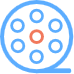 формирование базовых знаний о кинофильмах и деятелях кино; развитие навыков анализа кинопроизведений; освоение основных вех истории кино, методов создания фильмов;развитие эрудиции на основе просмотра рекомендованных кинопроизведений и посещения в своем регионе организаций, связанных с индустрией кино или телевидения; развитие творческих способностей на основе самостоятельного создания кинофильмов и телепередач под контролем специалиста; формирование у школьников кругозора, цитатного поля. формирование базовых знаний о кинофильмах и деятелях кино; развитие навыков анализа кинопроизведений; освоение основных вех истории кино, методов создания фильмов;развитие эрудиции на основе просмотра рекомендованных кинопроизведений и посещения в своем регионе организаций, связанных с индустрией кино или телевидения; развитие творческих способностей на основе самостоятельного создания кинофильмов и телепередач под контролем специалиста; формирование у школьников кругозора, цитатного поля. формирование базовых знаний о кинофильмах и деятелях кино; развитие навыков анализа кинопроизведений; освоение основных вех истории кино, методов создания фильмов;развитие эрудиции на основе просмотра рекомендованных кинопроизведений и посещения в своем регионе организаций, связанных с индустрией кино или телевидения; развитие творческих способностей на основе самостоятельного создания кинофильмов и телепередач под контролем специалиста; формирование у школьников кругозора, цитатного поля. формирование базовых знаний о кинофильмах и деятелях кино; развитие навыков анализа кинопроизведений; освоение основных вех истории кино, методов создания фильмов;развитие эрудиции на основе просмотра рекомендованных кинопроизведений и посещения в своем регионе организаций, связанных с индустрией кино или телевидения; развитие творческих способностей на основе самостоятельного создания кинофильмов и телепередач под контролем специалиста; формирование у школьников кругозора, цитатного поля. формирование базовых знаний о кинофильмах и деятелях кино; развитие навыков анализа кинопроизведений; освоение основных вех истории кино, методов создания фильмов;развитие эрудиции на основе просмотра рекомендованных кинопроизведений и посещения в своем регионе организаций, связанных с индустрией кино или телевидения; развитие творческих способностей на основе самостоятельного создания кинофильмов и телепередач под контролем специалиста; формирование у школьников кругозора, цитатного поля. формирование базовых знаний о кинофильмах и деятелях кино; развитие навыков анализа кинопроизведений; освоение основных вех истории кино, методов создания фильмов;развитие эрудиции на основе просмотра рекомендованных кинопроизведений и посещения в своем регионе организаций, связанных с индустрией кино или телевидения; развитие творческих способностей на основе самостоятельного создания кинофильмов и телепередач под контролем специалиста; формирование у школьников кругозора, цитатного поля. Блок№Наименование мероприятияОрганизатор (наименование организации, адрес, координаты ответственного лица)Сроки проведенияСроки проведенияСроки проведенияКультпоходВозрастная категория 1-4 классВозрастная категория 1-4 классВозрастная категория 1-4 классВозрастная категория 1-4 классВозрастная категория 1-4 классВозрастная категория 1-4 классКультпоходКультпоходВозрастная категория 5-8 классВозрастная категория 5-8 классВозрастная категория 5-8 классВозрастная категория 5-8 классВозрастная категория 5-8 классВозрастная категория 5-8 классКультпоходКультпоходВозрастная категория 9-11 классВозрастная категория 9-11 классВозрастная категория 9-11 классВозрастная категория 9-11 классВозрастная категория 9-11 классВозрастная категория 9-11 классКультпоходКультурный клубВозрастная категория 1-4 классВозрастная категория 1-4 классВозрастная категория 1-4 классВозрастная категория 1-4 классВозрастная категория 1-4 классВозрастная категория 1-4 классКультурный клуб1Лекция «Память сердца» посвящённая Международному дню освобождения узников фашистских лагерейКраеведческий музей г.Киренск, ул.Советская,18, 8(39568) 4436011.04.2024г. -  по заявкам11.04.2024г. -  по заявкам11.04.2024г. -  по заявкамКультурный клуб2Тематическая лекция «Чернобыль – долг и мужество», посвящённая Дню участников ликвидации последствий радиационных аварий и катастроф и памяти жертв этих аварий и катастрофКраеведческий музей г.Киренск, ул.Советская,18, 8(39568) 4436022.04.2024г. – 27.04.2024г.по заявкам22.04.2024г. – 27.04.2024г.по заявкам22.04.2024г. – 27.04.2024г.по заявкамКультурный клуб3Музейно-игровая программа для детей дошкольного и школьного возраста:  Игра «Путешествие в историю ВОВ»Краеведческий музей г.Киренск, ул.Советская,18, 8(39568) 4436002.05.2024г. -  08.05.2024г. по заявкам02.05.2024г. -  08.05.2024г. по заявкам02.05.2024г. -  08.05.2024г. по заявкамКультурный клубВозрастная категория 5-8 классВозрастная категория 5-8 классВозрастная категория 5-8 классВозрастная категория 5-8 классВозрастная категория 5-8 классВозрастная категория 5-8 классКультурный клуб1Лекция «Память сердца» посвящённая Международному дню освобождения узников фашистских лагерейКраеведческий музей г.Киренск, ул.Советская,18, 8(39568) 4436011.04.2024г. -  по заявкам11.04.2024г. -  по заявкам11.04.2024г. -  по заявкамКультурный клуб2Тематическая лекция «Чернобыль – долг и мужество», посвящённая Дню участников ликвидации последствий радиационных аварий и катастроф и памяти жертв этих аварий и катастрофКраеведческий музей г.Киренск, ул.Советская,18, 8(39568) 4436022.04.2024г. – 27.04.2024г.по заявкам22.04.2024г. – 27.04.2024г.по заявкам22.04.2024г. – 27.04.2024г.по заявкамКультурный клуб3Музейно-игровая программа для детей дошкольного и школьного возраста:  Игра «Путешествие в историю ВОВ»Краеведческий музей г.Киренск, ул.Советская,18, 8(39568) 4436002.05.2024г. -  08.05.2024г. по заявкам02.05.2024г. -  08.05.2024г. по заявкам02.05.2024г. -  08.05.2024г. по заявкамКультурный клубВозрастная категория 9-11 классВозрастная категория 9-11 классВозрастная категория 9-11 классВозрастная категория 9-11 классВозрастная категория 9-11 классВозрастная категория 9-11 классКультурный клуб1Лекция «Память сердца» посвящённая Международному дню освобождения узников фашистских лагерейКраеведческий музей г.Киренск, ул.Советская,18, 8(39568) 4436011.04.2024г. -  по заявкам11.04.2024г. -  по заявкам11.04.2024г. -  по заявкамКультурный клуб2Тематическая лекция «Чернобыль – долг и мужество», посвящённая Дню участников ликвидации последствий радиационных аварий и катастроф и памяти жертв этих аварий и катастрофКраеведческий музей г.Киренск, ул.Советская,18, 8(39568) 4436022.04.2024г. – 27.04.2024г.по заявкам22.04.2024г. – 27.04.2024г.по заявкам22.04.2024г. – 27.04.2024г.по заявкамКультурный клуб3Музейно-игровая программа для детей дошкольного и школьного возраста:  Игра «Путешествие в историю ВОВ»Краеведческий музей г.Киренск, ул.Советская,18, 8(39568) 4436002.05.2024г. -  08.05.2024г. по заявкам02.05.2024г. -  08.05.2024г. по заявкам02.05.2024г. -  08.05.2024г. по заявкамЦифровая культураВозрастная категория 1-4 классВозрастная категория 1-4 классВозрастная категория 1-4 классВозрастная категория 1-4 классВозрастная категория 1-4 классВозрастная категория 1-4 классЦифровая культура1Цифровая культураВозрастная категория 5-8 классВозрастная категория 5-8 классВозрастная категория 5-8 классВозрастная категория 5-8 классВозрастная категория 5-8 классВозрастная категория 5-8 классЦифровая культура1Цифровая культураВозрастная категория 9-11 классВозрастная категория 9-11 классВозрастная категория 9-11 классВозрастная категория 9-11 классВозрастная категория 9-11 классВозрастная категория 9-11 классЦифровая культура17. Направление НАРОДНОЕ ИСКУССТВО7. Направление НАРОДНОЕ ИСКУССТВО7. Направление НАРОДНОЕ ИСКУССТВО7. Направление НАРОДНОЕ ИСКУССТВО7. Направление НАРОДНОЕ ИСКУССТВО7. Направление НАРОДНОЕ ИСКУССТВО7. Направление НАРОДНОЕ ИСКУССТВОЦельЗнакомство с базовыми основами традиционной народной культуры, формирование интереса к народным традициям, понимание их особенностей и взаимосвязи отдельных сфер народного творчества (музыкально-поэтический и словесный фольклор, традиционная народная музыка, народный танец и декоративно-прикладное искусство). Каждая сфера народной культуры должна рассматриваться в двух аспектах: как важнейшая часть культурного наследия народов России, вместе с тем, как часть народного художественного творчества и воспитания подрастающего поколения. Особое значение имеет знакомство с народной культурой региона Знакомство с базовыми основами традиционной народной культуры, формирование интереса к народным традициям, понимание их особенностей и взаимосвязи отдельных сфер народного творчества (музыкально-поэтический и словесный фольклор, традиционная народная музыка, народный танец и декоративно-прикладное искусство). Каждая сфера народной культуры должна рассматриваться в двух аспектах: как важнейшая часть культурного наследия народов России, вместе с тем, как часть народного художественного творчества и воспитания подрастающего поколения. Особое значение имеет знакомство с народной культурой региона Знакомство с базовыми основами традиционной народной культуры, формирование интереса к народным традициям, понимание их особенностей и взаимосвязи отдельных сфер народного творчества (музыкально-поэтический и словесный фольклор, традиционная народная музыка, народный танец и декоративно-прикладное искусство). Каждая сфера народной культуры должна рассматриваться в двух аспектах: как важнейшая часть культурного наследия народов России, вместе с тем, как часть народного художественного творчества и воспитания подрастающего поколения. Особое значение имеет знакомство с народной культурой региона Знакомство с базовыми основами традиционной народной культуры, формирование интереса к народным традициям, понимание их особенностей и взаимосвязи отдельных сфер народного творчества (музыкально-поэтический и словесный фольклор, традиционная народная музыка, народный танец и декоративно-прикладное искусство). Каждая сфера народной культуры должна рассматриваться в двух аспектах: как важнейшая часть культурного наследия народов России, вместе с тем, как часть народного художественного творчества и воспитания подрастающего поколения. Особое значение имеет знакомство с народной культурой региона Знакомство с базовыми основами традиционной народной культуры, формирование интереса к народным традициям, понимание их особенностей и взаимосвязи отдельных сфер народного творчества (музыкально-поэтический и словесный фольклор, традиционная народная музыка, народный танец и декоративно-прикладное искусство). Каждая сфера народной культуры должна рассматриваться в двух аспектах: как важнейшая часть культурного наследия народов России, вместе с тем, как часть народного художественного творчества и воспитания подрастающего поколения. Особое значение имеет знакомство с народной культурой региона Знакомство с базовыми основами традиционной народной культуры, формирование интереса к народным традициям, понимание их особенностей и взаимосвязи отдельных сфер народного творчества (музыкально-поэтический и словесный фольклор, традиционная народная музыка, народный танец и декоративно-прикладное искусство). Каждая сфера народной культуры должна рассматриваться в двух аспектах: как важнейшая часть культурного наследия народов России, вместе с тем, как часть народного художественного творчества и воспитания подрастающего поколения. Особое значение имеет знакомство с народной культурой региона Задачипознакомить учащихся с образцами народной культуры разных регионов России; сформировать систему представлений о смысловых основах традиционной народной культуры; ознакомить с основными жанрами и стилями музыкальнопоэтического творчества, народного танца, народной инструментальной музыки с формами и стилями народных художественных промыслов и ремесел. познакомить учащихся с образцами народной культуры разных регионов России; сформировать систему представлений о смысловых основах традиционной народной культуры; ознакомить с основными жанрами и стилями музыкальнопоэтического творчества, народного танца, народной инструментальной музыки с формами и стилями народных художественных промыслов и ремесел. познакомить учащихся с образцами народной культуры разных регионов России; сформировать систему представлений о смысловых основах традиционной народной культуры; ознакомить с основными жанрами и стилями музыкальнопоэтического творчества, народного танца, народной инструментальной музыки с формами и стилями народных художественных промыслов и ремесел. познакомить учащихся с образцами народной культуры разных регионов России; сформировать систему представлений о смысловых основах традиционной народной культуры; ознакомить с основными жанрами и стилями музыкальнопоэтического творчества, народного танца, народной инструментальной музыки с формами и стилями народных художественных промыслов и ремесел. познакомить учащихся с образцами народной культуры разных регионов России; сформировать систему представлений о смысловых основах традиционной народной культуры; ознакомить с основными жанрами и стилями музыкальнопоэтического творчества, народного танца, народной инструментальной музыки с формами и стилями народных художественных промыслов и ремесел. познакомить учащихся с образцами народной культуры разных регионов России; сформировать систему представлений о смысловых основах традиционной народной культуры; ознакомить с основными жанрами и стилями музыкальнопоэтического творчества, народного танца, народной инструментальной музыки с формами и стилями народных художественных промыслов и ремесел. Блок№Наименование мероприятияОрганизатор (наименование организации, адрес, координаты ответственного лица)Организатор (наименование организации, адрес, координаты ответственного лица)Сроки проведенияКультпоходВозрастная категория 1-4 классВозрастная категория 1-4 классВозрастная категория 1-4 классВозрастная категория 1-4 классВозрастная категория 1-4 классВозрастная категория 1-4 классКультпоход1Творческая акция «Панно Великой Победы», посвященная празднованию 9 мая и 79-летию Победы в ВОВ. Народный клуб ремесел «Светлица»Краеведческий музей г.Киренск, ул.Советская,18, 8(39568) 44360апрель-майапрель-майапрель-майКультпоход2Тематическая лекция  с элементами игры «Всякое ремесло честно»Краеведческий музей г.Киренск, ул.Советская,18, 8(39568) 44360по заявкампо заявкампо заявкамКультпоход3Тематическое занятие «Чай Самоварыч»Краеведческий музей г.Киренск, ул.Советская,18, 8(39568) 44360по заявкампо заявкампо заявкамКультпоход4Районный конкурс творческих проектов «Мама, бабушка и я - рукодельная семья», посвящённый Году семьи в РоссииКраеведческий музей г.Киренск, ул.Советская,18, 8(39568) 44360июньиюньиюньКультпоходВозрастная категория 5-8 классВозрастная категория 5-8 классВозрастная категория 5-8 классВозрастная категория 5-8 классВозрастная категория 5-8 классВозрастная категория 5-8 классКультпоход1Творческая акция «Панно Великой Победы», посвященная празднованию 9 мая и 79-летию Победы в ВОВ. Народный клуб ремесел «Светлица»Краеведческий музей г.Киренск, ул.Советская,18, 8(39568) 44360апрель-майапрель-майапрель-майКультпоход2Тематическая лекция  с элементами игры «Всякое ремесло честно»Краеведческий музей г.Киренск, ул.Советская,18, 8(39568) 44360по заявкампо заявкампо заявкамКультпоход3Тематическое занятие «Чай Самоварыч»Краеведческий музей г.Киренск, ул.Советская,18, 8(39568) 44360по заявкампо заявкампо заявкамКультпоход4Районный конкурс творческих проектов «Мама, бабушка и я - рукодельная семья», посвящённый Году семьи в РоссииКраеведческий музей г.Киренск, ул.Советская,18, 8(39568) 44360июньиюньиюньКультпоходВозрастная категория 9-11 классВозрастная категория 9-11 классВозрастная категория 9-11 классВозрастная категория 9-11 классВозрастная категория 9-11 классВозрастная категория 9-11 классКультпоход1Творческая акция «Панно Великой Победы», посвященная празднованию 9 мая и 79-летию Победы в ВОВ. Народный клуб ремесел «Светлица»Краеведческий музей г.Киренск, ул.Советская,18, 8(39568) 44360апрель-майапрель-майапрель-май2Тематическая лекция  с элементами игры «Всякое ремесло честно»Краеведческий музей г.Киренск, ул.Советская,18, 8(39568) 44360по заявкампо заявкампо заявкам3Тематическое занятие «Чай Самоварыч»Краеведческий музей г.Киренск, ул.Советская,18, 8(39568) 44360по заявкампо заявкампо заявкам4Районный конкурс творческих проектов «Мама, бабушка и я - рукодельная семья», посвящённый Году семьи в РоссииКраеведческий музей г.Киренск, ул.Советская,18, 8(39568) 44360июньиюньиюньКультурный клубВозрастная категория 1-4 классВозрастная категория 1-4 классВозрастная категория 1-4 классВозрастная категория 1-4 классВозрастная категория 1-4 классВозрастная категория 1-4 классКультурный клуб1Музейно-игровая программа  «Пасхальные посиделки»Краеведческий музей г.Киренск, ул.Советская,18, 8(39568)4436022.04.2024г. – 26.04.2024г. по заявкам22.04.2024г. – 26.04.2024г. по заявкам22.04.2024г. – 26.04.2024г. по заявкамКультурный клуб2Цикл мастер-классов, посвященных празднованию 79-летия Победы в ВОВКраеведческий музей г.Киренск, ул.Советская,18, 8(39568)4436002.05.2024г. – 08.05.2024г. по заявкам02.05.2024г. – 08.05.2024г. по заявкам02.05.2024г. – 08.05.2024г. по заявкамКультурный клуб3Музейная программа «Мы умеем мастерить, веселиться  и творить»,  в рамках летней занятостиКраеведческий музей г.Киренск, ул.Советская,18, 8(39568)4436012.06.2023г. – 16.06.2023г. по заявкам12.06.2023г. – 16.06.2023г. по заявкам12.06.2023г. – 16.06.2023г. по заявкамКультурный клуб4Мероприятие «Игры нашего двора», посвященное Дню защиты детейКраеведческий музей г.Киренск, ул.Советская,18, 8(39568) 4436001.06.2024г.01.06.2024г.01.06.2024г.Культурный клубВозрастная категория 5-8 классВозрастная категория 5-8 классВозрастная категория 5-8 классВозрастная категория 5-8 классВозрастная категория 5-8 классВозрастная категория 5-8 классКультурный клуб1Музейно-игровая программа  «Пасхальные посиделки»Краеведческий музей г.Киренск, ул.Советская,18, 8(39568)4436022.04.2024г. – 26.04.2024г. по заявкам22.04.2024г. – 26.04.2024г. по заявкам22.04.2024г. – 26.04.2024г. по заявкамКультурный клуб2Цикл мастер-классов, посвященных празднованию 79-летия Победы в ВОВКраеведческий музей г.Киренск, ул.Советская,18, 8(39568)4436002.05.2024г. – 08.05.2024г. по заявкам02.05.2024г. – 08.05.2024г. по заявкам02.05.2024г. – 08.05.2024г. по заявкамКультурный клуб3Музейная программа «Мы умеем мастерить, веселиться  и творить»,  в рамках летней занятостиКраеведческий музей г.Киренск, ул.Советская,18, 8(39568)4436012.06.2023г. – 16.06.2023г. по заявкам12.06.2023г. – 16.06.2023г. по заявкам12.06.2023г. – 16.06.2023г. по заявкамКультурный клуб4Мероприятие «Игры нашего двора», посвященное Дню защиты детейКраеведческий музей г.Киренск, ул.Советская,18, 8(39568) 4436001.06.2024г.01.06.2024г.01.06.2024г.Культурный клубВозрастная категория 9-11 классВозрастная категория 9-11 классВозрастная категория 9-11 классВозрастная категория 9-11 классВозрастная категория 9-11 классВозрастная категория 9-11 классКультурный клуб1Музейно-игровая программа  «Пасхальные посиделки»Краеведческий музей г.Киренск, ул.Советская,18, 8(39568)4436022.04.2024г. – 26.04.2024г. по заявкам22.04.2024г. – 26.04.2024г. по заявкам22.04.2024г. – 26.04.2024г. по заявкам2Цикл мастер-классов, посвященных празднованию 79-летия Победы в ВОВКраеведческий музей г.Киренск, ул.Советская,18, 8(39568)4436002.05.2024г. – 08.05.2024г. по заявкам02.05.2024г. – 08.05.2024г. по заявкам02.05.2024г. – 08.05.2024г. по заявкам3Музейная программа «Мы умеем мастерить, веселиться  и творить»,  в рамках летней занятостиКраеведческий музей г.Киренск, ул.Советская,18, 8(39568)4436012.06.2023г. – 16.06.2023г. по заявкам12.06.2023г. – 16.06.2023г. по заявкам12.06.2023г. – 16.06.2023г. по заявкам4Мероприятие «Игры нашего двора», посвященное Дню защиты детейКраеведческий музей г.Киренск, ул.Советская,18, 8(39568) 4436001.06.2024г.01.06.2024г.01.06.2024г.Цифровая культураВозрастная категория 1-4 классВозрастная категория 1-4 классВозрастная категория 1-4 классВозрастная категория 1-4 классВозрастная категория 1-4 классВозрастная категория 1-4 классЦифровая культураЦифровая культураВозрастная категория 5-8 классВозрастная категория 5-8 классВозрастная категория 5-8 классВозрастная категория 5-8 классВозрастная категория 5-8 классВозрастная категория 5-8 классЦифровая культураЦифровая культураВозрастная категория 9-11 классВозрастная категория 9-11 классВозрастная категория 9-11 классВозрастная категория 9-11 классВозрастная категория 9-11 классВозрастная категория 9-11 классЦифровая культура